Español 3- Unidad 3 Vocabulario: Las Bellas Artes: Arte, Danza, y MúsicaPreguntas Personales¿El arte te interesa? ¿Por qué sí o no?¿Crees que los museos de arte son populares hoy en día? ¿Por qué sí o no?¿Conoces el arte de un artista famosa? ¿De quién? Describe su arte.¿Tocas un instrumento? Cual? Tocas en la banda?¿Puedes cantar/dibujar bien o te gusta cantar/dibujar?Los sustantivosLa acuarela-  watercolorLa artesanía- arts and craftsEl/la artista -artistEl autorretrato- self portraitLa cerámica- ceramics/potteryEl cuadro - paintingEl dibujo- drawingLa entrada- ticketEl/la escultor(a)- sculptorLa escultura- sculptureLa estatua - statueLa exhibición- exhibitLa foto - photoLa fotografía - photography / photograph El fondo- backgroundLa figura - figureLas formas - shapes /figures/formsLa galería- galleryEl movimiento/el corriente- movementEl mural- muralEl muralista- muralistLa naturaleza muerta- still lifeLa obra (de arte) - work/piece of artLa obra maestra - masterpieceEl óleo- oil paintingEl paisaje - landscapeEl primer plano - foregroundEl pincel - paintbrushEl/la pintor/a - painterLa pintura - paint / painting El retrato - portraitEl retratista- portrait artistEl siglo - centuryLos movimientos de arteEl cubismo - CubismEl expresionismo- ExpressionismEl impresionismo - ImpressionismEl realismo- RealismEl romanticismo- RomanticismEl surrealismo - Surrealism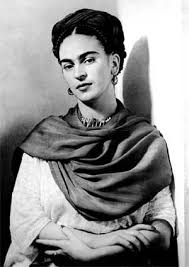 La Danza y La Música El auditorio- auditoriumEl baile - danceEl bailarín/la bailarina - dancerEl ballet- balletLa banda- bandLa butaca/el asiento- seatLa canción- songEl/la cantante- singerLa clase de baile- dance classLa cola/la fila- line(of people)El compositor- composerLa coreografía- choreographyEl descanso/El intermedio - intermissionEl espectáculo - showEl ensayo- rehearsalLa estrofa- verseEl grupo musical - music groupLa letra- lyricsLa melodía - melodyEl/la músico/a - musicianLa orquesta- orchestraEl principio- the beginningEl público- public/audienceEl repertorio- repertoire( body of work)La reseña- reviewEl ritmo- rhythmEl tipo de- type of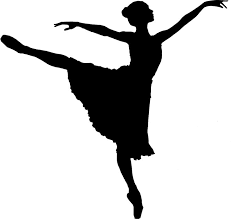 Los verbosColorear- to colorCrear- to createCriticar- to critiqueDibujar- drawDiseñar- to designEsculpir- to sculptExhibir- to exhibitInspirar- to inspire Mostrar (o-ue)- to showPintar - to paintPosar - to pose                                    Representar- to representReflejar - to reflectSimbolizar- to symbolizeUsar- to useLos adjetivosAbstracto- abstractAl estilo de - in the style ofAntiguo- old/ancientClaro - light in color/clearClásico- classic/classicalColorido- colorfulContemporáneo- contemporaryCreativo- creativeDe buen/mal gusto- in good or poor tasteDramático- dramaticGeométrico- geometricImpresionante- impressiveIntrigante- intriguingInquietante- unsettling/disturbingLuminoso- brightMaravilloso- marvelousModerno- modernOriginal- originalOscuro- dark(in color or theme)Pésimo- awfulRealista- realisticReciente- recentSemejante- similarSencillo/Simple- simple/uncomplicatedÚnico- uniqueViejo-old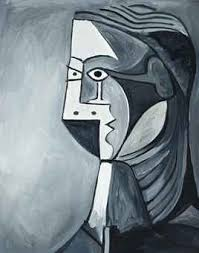 Los verbosAsistir a - to attendAplaudir- to applaudApreciar- to appreciateComponer- to composePresentar- to presentTocar- to play and instrumentLos instrumentosEl clarinete- clarinetLa flauta- fluteLa guitarra- guitarEl piano- pianoEl saxofón- saxophoneEl tambor/los tambores- drumsLa tuba - tubaEl trombón- tromboneLa trompeta- trumpetLa viola- violaEl violín- violinEl violoncelo - cello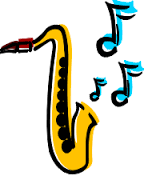 Repaso: el conciertocantar, bailar, escuchar, disfrutar, divertirse (e-ie)